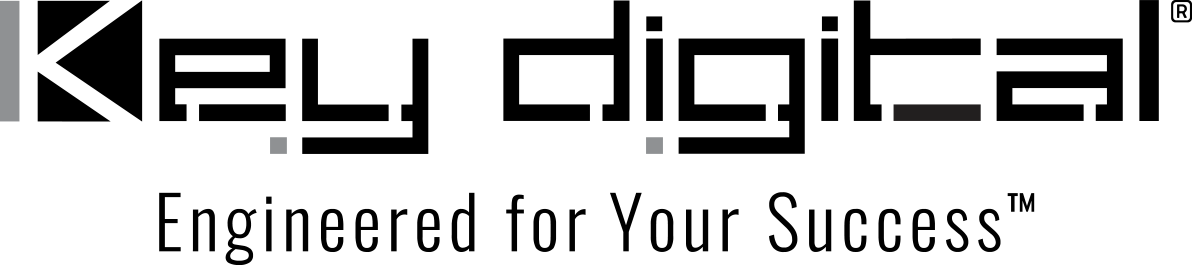 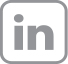 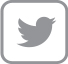 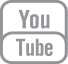 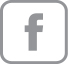 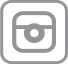 Contacts:Key DigitalMasha Lakhter, COO917.701.3238masha@keydigital.comClyne Media, Inc.Frank Wells, Senior Account Manager615.585.0597frank.wells@clynemedia.comKey Digital celebrates the 12 Days of Christmas with daily discounts — Each weekday, December 5 – 20, Key Digital will focus on one product from its award-winning catalog of innovative AV solutions, offering unprecedented 10% – 12% discounts on the daily featured product —MOUNT VERNON, NY, December 1, 2022 – Key Digital, an award-winning developer and manufacturer of leading-edge digital video processing and AV signal distribution solutions, is celebrating a successful 2022 with its annual 12 Days of Christmas event, focusing on a different Key Digital product each weekday, December 5 through December 20. This year’s event offers Key Digital customers a one-day 10% discount on the day’s featured product. That discount goes up to 12% if 12 or more units are ordered on a product’s sale day.“Key Digital has remained successful and grown throughout the challenges of the past few years, for which we thank our customers,” says Mike Tsinberg, Key Digital Founder and President. “We highly value the relationships we build through supporting our products, and attribute our customer’s loyalty to our innovative, reliable and affordably priced products. Plus, in a supply chain-challenged world, we never engage in price gouging and have been able to maintain inventory, shipping most products from stock. The 12 Days of Christmas discounts are a thank you to our current customers and a welcome to new friends.”In the latest edition of the video series “Key Digital Live,” hosts DeWayne Rains (VP of sales) and Jonathon Ferry (VP of product education and experience) give an overview of each of the products featured in the 12 Days of Christmas, including details on extensions of the discounts to companion products with select models.  The Key Digital 12 Days of Christmas featured products:KD-BYOD4K Wireless Presentation Gateway		December 5KD-DA1x2DC HDMI Distribution Amp			December 6KD-X3x1WUTx HDBaseT Wall Plate AV Switcher	December 7MLV4x4 Pro Multi-View Matrix Switcher			December 8KD-UPS52U Universal Presentation Switcher		December 9KD-XUSB2 USB over CAT Extender			December 12KD-MS4x4G-2 HDMI Matrix Switcher			December 13KD-WP8-2 IP Wall Plate Control Keypad			December 14KD-VW4x4ProK Video Wall Processor/Switcher	December 15KD-X444SP/LP HDMI over CAT Extender Sets		December 16AV over IP systems						December 19KD-CAMUSB USB PTZ Camera				December 20For more information:Key Digital:  keydigital.comKey Digital 12 Days of Christmas video: https://www.youtube.com/watch?v=N4YAy-7yR1c …ends 332 wordsPhoto File 1: KeyDigital_12Days2022_Day1.jpgPhoto Caption 1: Key Digital’s 12 Days of Christmas event, focusing on a different product each weekday December 5 through December 20 with a daily discount, kicks off with the KD-BYOD4K Wireless Presentation GatewayAbout Key Digital:Established in 1999, Key Digital® designs and engineers intuitive digital A/V connectivity and control solutions that embody excellence. Key Digital delivers reliable, superior-quality, easily-implemented, versatile, high-performance products for corporate, education, government, house-of-worship, bar & restaurant, digital signage and residential A/V applications.  Founded by innovator Mike Tsinberg, holder of over 40 digital video and HDTV patents, Key Digital designs and engineers its products in-house at its USA headquarters in Mount Vernon, New York. The result of meticulous research, development and testing, Key Digital products showcase the company’s extensive, unparalleled technical knowledge and expertise, as well as its market-driven approach, serving as a partner to consultants, designers, and system integration firms in the A/V industry. Key Digital works as its clients’ extended engineering team, developing customized solutions for specific applications. Key Digital is an lnfoComm, CEDIA, CES, and NAHB award-winning manufacturer. Key Digital, Engineered For Your Success™For more information, visit our webpage at www.keydigital.com.Follow Key Digital on social media: